West Country Quilt Show 2019 Filton Bristol from Dorset/Somerset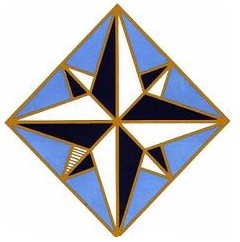 Saturday 31st August 2019The tickets are £21 each.  Tickets include coach, entrance, and driver’s gratuity.Weymouth, Wyke Smugglers                                              8.00…………………….seatsDorchester, Tesco Fountain                                                8.20…………………….seatsYeovil, West Coker Road                                                       9.00…………………….seatsYeovil, Cartgate                                                                      9.10……………………seatsWe shall leave the show at 4 o’clock for the return journey.Closing date for bookings 1st August 2019, so that I can confirm the coach size.We cannot give refunds on tickets once booked unless we are able to resell the tickets.Booking forms and cheque to be sent to:Linda Baldrey 14 Southdown Avenue Weymouth Dorset DT3 6HRCheques made out to South West QuiltersName……………………………………………………………………………………Address………………………………………………………………………………………………………………………………………………………………………………..Telephone…………………………………………………………………………….Email………………………………………………………………………………………..Please write the name, phone and email address of those you are booking for on the reverse of the form.If you have email, final details will be confirmed this way. ( One email sent for group bookings). If not I will telephone you.